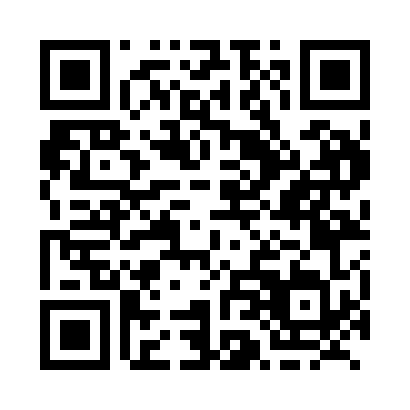 Prayer times for Alberton, Ontario, CanadaWed 1 May 2024 - Fri 31 May 2024High Latitude Method: Angle Based RulePrayer Calculation Method: Islamic Society of North AmericaAsar Calculation Method: HanafiPrayer times provided by https://www.salahtimes.comDateDayFajrSunriseDhuhrAsrMaghribIsha1Wed4:436:131:176:168:229:532Thu4:416:121:176:178:249:543Fri4:396:101:176:178:259:564Sat4:376:091:176:188:269:585Sun4:366:081:176:198:279:596Mon4:346:061:176:198:2810:017Tue4:326:051:176:208:2910:028Wed4:306:041:176:208:3010:049Thu4:296:031:176:218:3110:0610Fri4:276:011:176:228:3310:0711Sat4:256:001:176:228:3410:0912Sun4:245:591:176:238:3510:1013Mon4:225:581:176:248:3610:1214Tue4:215:571:176:248:3710:1315Wed4:195:561:176:258:3810:1516Thu4:185:551:176:268:3910:1717Fri4:165:541:176:268:4010:1818Sat4:155:531:176:278:4110:2019Sun4:135:521:176:278:4210:2120Mon4:125:511:176:288:4310:2321Tue4:115:501:176:298:4410:2422Wed4:095:491:176:298:4510:2523Thu4:085:491:176:308:4610:2724Fri4:075:481:176:308:4710:2825Sat4:065:471:176:318:4810:3026Sun4:045:461:176:318:4910:3127Mon4:035:461:186:328:5010:3228Tue4:025:451:186:328:5110:3429Wed4:015:451:186:338:5110:3530Thu4:005:441:186:338:5210:3631Fri3:595:431:186:348:5310:37